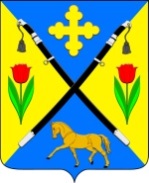 РОССИЙСКАЯ ФЕДЕРАЦИЯРОСТОВСКАЯ ОБЛАСТЬЗИМОВНИКОВСКИЙ РАЙОНМУНИЦИПАЛЬНОЕ ОБРАЗОВАНИЕ« ЗИМОВНИКОВСКОЕ СЕЛЬСКОЕ ПОСЕЛЕНИЕ »СОБРАНИЕ ДЕПУТАТОВ ЗИМОВНИКОВСКОГО СЕЛЬСКОГО ПОСЕЛЕНИЯ	РЕШЕНИЕ	На основании статей 92, 93 Жилищного кодекса Российской Федерации от 29.12.2004 № 188 - ФЗ, Собрание депутатов Зимовниковского сельского поселенияРЕШИЛО:1. Согласовать перевод жилого помещения, расположенного по адресу: Ростовская область, Зимовниковский район, п.Зимовники, ул.Звездная, 10 в служебное жилое помещение.2. Настоящее решение вступает в силу со дня его принятия. Председатель Собрания депутатов –глава Зимовниковского сельского поселения                            А.Е. Кадинп. Зимовники30 мая 2018 года    № 74О согласовании перевода жилого помещения в служебное жилое помещениеПринято Собранием депутатовЗимовниковского сельского поселения                                                                                             30.05.2018